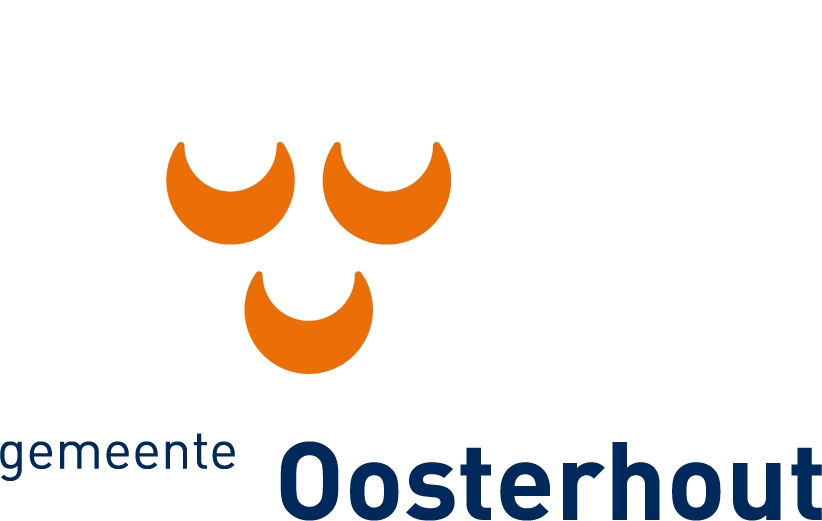 RAADSBESLUITZaaknummer ZN 268904De raad van de gemeente Oosterhout, gelet op artikel 81a van de Gemeentewet,besluit vast te stellen deVerordening op de rekenkamer gemeente Oosterhout 2021Artikel 1 BegripsbepalingenIn deze verordening wordt verstaan onder:wet 		de Gemeentewet;raad 		de gemeenteraad van Oosterhout;college	 	het college van burgemeester en wethouders van Oosterhout;voorzitter 	de voorzitter van de rekenkamer, tevens lid van de rekenkamer.Artikel 2 RekenkamerEr is een rekenkamer. De rekenkamer heeft drie leden.Artikel 3 Benoeming ledenDe raad benoemt uit zijn midden een selectiecommissie. De selectiecommissie draagt de kandidaten voor benoeming voor aan de raad.De voordracht gaat vergezeld van een door de kandidaat te verstrekken:verklaring omtrent het gedrag enoverzicht van de openbare betrekkingen die de kandidaat bekleedt.Artikel 4 Ontslag en non-activiteitDe rekenkamer bericht de raad als één van de ontslaggronden zich voordoet, bedoeld in artikel 81c, zesde of zevende lid, van de wet.De rekenkamer bericht de raad als één van de gronden voor non-actiefstelling zich voordoet bedoeld in artikel 81d, eerste of tweede lid, van de wet.Artikel 5 Taken en bevoegdheden van de rekenkamerDe rekenkamer heeft de taken en bevoegdheden zoals geregeld in de wet.De voorzitter:draagt zorg voor het tijdig bijeenroepen van de vergadering van de rekenkamer;bevordert de voortgang van de activiteiten zoals opgenomen in het jaarplan van de rekenkamer;is budgetverantwoordelijke;investeert in de relaties van de rekenkamer met de raad en met andere actoren in de gemeente Oosterhout.Artikel 6 OnderzoeksprotocolDe rekenkamer stelt een protocol voor de uitvoering van haar onderzoek vast. De rekenkamer regelt daarin onder andere dat aan onderzochte partijen gelegenheid tot ambtelijk en bestuurlijk wederhoor wordt geboden.De rekenkamer zendt het onderzoeksprotocol naar de raad en naar het college ter informatie.De rekenkamer informeert zich over de ontwikkelingen op het gebied van rekenkameronderzoek en kiest, daar waar dat past, voor vernieuwende onderzoeksmethoden en/of betrokkenheid van organisaties en/of inwoners in de gemeente Oosterhout. Artikel 7 OndersteuningDe griffier staat de rekenkamer bij bij de uitvoering van haar taken.De griffier organiseert in samenspraak met de rekenkamer de ondersteuning van de rekenkamer. Artikel 8 Overleg met de raadDe rekenkamer overlegt minstens twee maal per jaar met een afvaardiging van de raad over de werkzaamheden van de rekenkamer. Artikel 9 WerkwijzeDe rekenkamer regelt de openbaarheid van haar eigen vergaderingen.De rekenkamer stelt elk jaar vóór 1 januari een jaarplan vast en brengt het ter kennis van de raad. De rekenkamer neemt daarbij als uitgangspunt dat de rekenkamer ieder jaar minstens één groot onderzoek uitvoert dat uitmondt in een rapport, of minstens twee kleinere onderzoeken die eventueel in een compactere vorm zoals een rekenkamerbrief aan de raad worden aangeboden.Bij het inventariseren van mogelijke onderwerpen voor onderzoek betrekt de rekenkamer suggesties die door organisaties, inwoners en raadsleden van de gemeente Oosterhout onder de aandacht van de rekenkamer zijn gebracht.Alvorens een onderwerp te kiezen, gaat de rekenkamer na of het college niet al op basis van artikel 213a van de wet onderzoek uitvoert of gaat uitvoeren naar het betreffende onderwerp.De rekenkamer stelt een onderzoeksopzet vast voor het door de rekenkamer gekozen onderwerp. De rekenkamer informeert de raad en het college over de onderzoeksopzet.De raad legt zijn verzoek ingevolge artikel 182, tweede lid, van de wet vast in een besluit. Over een verzoek als bedoeld in het vijfde lid vindt overleg plaats met de fractievoorzitters. De rekenkamer bericht vervolgens de raad zo snel mogelijk of en op welke wijze aan dat verzoek wordt voldaan. Indien de rekenkamer niet aan het verzoek van de raad voldoet, motiveert zij haar besluit.Artikel 10 Rapportage rekenkamerVoordat de rekenkamer tot vaststelling en openbaarmaking van een rapportage overgaat, stelt zij de onderzochte partijen schriftelijk op de hoogte van het concept. De rekenkamer geeft, indien de raad daarom verzoekt, een toelichting aan de raad over het onderzoek. Artikel 11 Vergoeding De leden ontvangen een maandelijkse vergoeding voor de werkzaamheden, inclusief een tegemoetkoming in de kosten. Daarnaast worden uren onderzoek vergoed.De maandelijkse vergoeding bedraagt voor de voorzitter € 300,- en voor de overige leden € 250,-.Indien de rekenkamer besluit één of meer van zijn leden onderzoekswerkzaamheden uit te laten voeren, ontvangen deze leden een vergoeding van € 80,- per onderzoeksuur. De leden declareren deze uren per kwartaal via de voorzitter. De declaratie van uren door de voorzitter wordt beurtelings door een lid geaccordeerd. Artikel 12 BudgetDe rekenkamer is bevoegd, binnen een aan haar door de raad beschikbaar gesteld budget, uitgaven te doen ten behoeve van de uitvoering van haar taken.Ten laste van het in het voorgaande lid bedoelde budget worden de kosten gebracht van:De vergoedingen aan de leden; Externe deskundigen die door de rekenkamer worden ingeschakeld;Ondersteuning, voor zover die niet vanuit de griffie kan worden geboden;Eventuele andere uitgaven die de rekenkamer nodig acht voor de uitoefening van haar taak.De rekenkamer verantwoordt de baten en lasten van het vorig begrotingsjaar in het jaarverslag aan de raad, als bedoeld in artikel 185, derde lid, van de wet. Op aanvraag verstrekt de rekenkamer een overzicht van de gedeclareerde uren per lid met daarin het doel, de activiteit en de tijdsbesteding van de onderzoeksuren. Artikel 13 IntrekkingsbepalingDe verordening gemeentelijke rekenkamercommissie 2017, vastgesteld op 18 oktober 2016, wordt ingetrokken.Artikel 14 Inwerkingtreding Deze verordening treedt in werking op de dag na de voorgeschreven bekendmaking. Artikel 15 CiteertitelDeze verordening kan worden aangehaald als ‘Verordening op de rekenkamer Oosterhout 2021’.Aldus vastgesteld in de openbare vergadering van 2 maart 2021,de raad voornoemd,, voorzitter{{Signer1}}, griffier{{Signer2}}